ЧЕРКАСЬКА ОБЛАСНА РАДАГОЛОВАР О З П О Р Я Д Ж Е Н Н Я20.07.2021                                                                                      № 239-рПро внесення змін до Положенняпро відповідальну (уповноважену) особу	Відповідно до статті 56 Закону України «Про місцеве самоврядування в Україні», статті 11 Закону України «Про публічні закупівлі»:внести до Положення про відповідальну (уповноважену) особу, затвердженого розпорядженням голови обласної ради від 13.02.2017 № 40-р (зі змінами), зміни, доповнивши пункт 2.5 розділу ІІ абзацом такого змісту:	«приймає рішення, які оформлюються протоколом, що підписується уповноваженою особою.»Голова									А. ПІДГОРНИЙ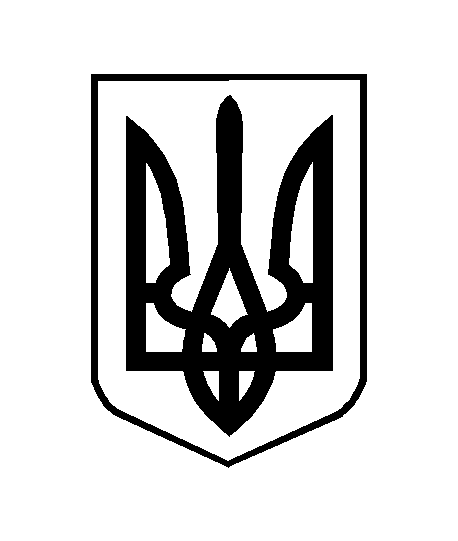 